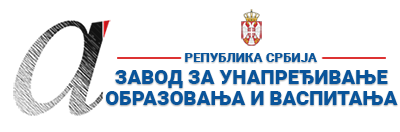 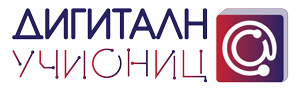 ПРИПРЕМА ЗА ЧАС*Детаљно опишите на који начин се користе функције и сегменти дигиталних образовних ресурса / алата, апликација и софтвера при реализацији овог часа.**Уз припрему за час пожељно је приложити и линк ка презентацији или линкове ка онлајн апликацијама и алатима коришћеним за реализацију часа (уколико су коришћене презентације и онлајн алати). Презентација се може урадити у било ком софтверу за израду презентација (PowerPoint, Google Slide, Prezi, Zoho Show, Sway, Canva или било који други), а избор онлајн алата и апликација је у потпуности слободан (то могу бити алати приказани на обуци, али и било који други које користите у вашем раду). Презентације треба да буду подељене преко линка ка неком од алата за складиштење података у облаку (Google Drive, OneDrive, Dropbox…). Презентације (линкови) се не могу слати преко онлајн сервиса као што је WeeTransfer и слични, јер је време складиштења података на оваквим сервисима обично ограничено на 10-15 дана, након чега се линк и подаци бришу. Презентација часа може бити и у виду видео презентације (материјала) постављене на неки од сервиса као што су YouTube, Dailymotion, TikTok…
Уколико користите дигиталне уџбенике за реализацију овог часа, довољно је само да наведете дигитални уџбеник (назив и издавача) који користите и у реду „12. Детаљан опис“ опишете на који начин се користи (који сегменти и функције) при реализацији часа.***Ред „16 Остало“ није обавезан, али може да утиче на избор за Базу радова.****НАЈКВАЛИТЕТНИЈЕ ПРИПРЕМЕ ЗА ЧАС БИЋЕ ПОСТАВЉЕНЕ У БАЗУ РАДОВА НА САЈТУ ПРОЈЕКТА https://digitalnaucionica.edu.rs/1. ШколаOсновна школа „Петар Кочић“Oсновна школа „Петар Кочић“МестоТемеринТемеринТемерин2. Наставник (име и презиме)Мирјана РадићМирјана РадићМирјана РадићМирјана РадићМирјана РадићМирјана Радић3. Модел наставе (изабрати из падајућег менија):3. Модел наставе (изабрати из падајућег менија):4. Предмет:Физичко и здравствено васпитањеФизичко и здравствено васпитањеФизичко и здравствено васпитањеФизичко и здравствено васпитањеРазред седми5. Наставна тема - модул:Спортска игра бадминтонСпортска игра бадминтонСпортска игра бадминтонСпортска игра бадминтонСпортска игра бадминтонСпортска игра бадминтон6. Наставна јединица:Сервис,форхенд и бекенд ударац у бадминтону Сервис,форхенд и бекенд ударац у бадминтону Сервис,форхенд и бекенд ударац у бадминтону Сервис,форхенд и бекенд ударац у бадминтону Сервис,форхенд и бекенд ударац у бадминтону Сервис,форхенд и бекенд ударац у бадминтону 7. Циљ наставне јединице:Научити основне ударце у бадминтонуНаучити основне ударце у бадминтонуНаучити основне ударце у бадминтонуНаучити основне ударце у бадминтонуНаучити основне ударце у бадминтонуНаучити основне ударце у бадминтону8. Очекивани исходи:Комбиновати научене технике у игриКомбиновати научене технике у игриКомбиновати научене технике у игриКомбиновати научене технике у игриКомбиновати научене технике у игриКомбиновати научене технике у игри9. Методе рада:Вербално објашњење,демонстрација, презентација линкова Вербално објашњење,демонстрација, презентација линкова Вербално објашњење,демонстрација, презентација линкова Вербално објашњење,демонстрација, презентација линкова Вербално објашњење,демонстрација, презентација линкова Вербално објашњење,демонстрација, презентација линкова 10. Облици рада:У паровима на часу, онлине индивидуалноУ паровима на часу, онлине индивидуалноУ паровима на часу, онлине индивидуалноУ паровима на часу, онлине индивидуалноУ паровима на часу, онлине индивидуалноУ паровима на часу, онлине индивидуално11. Потребна опрема / услови / наставна средства / софтвер – апликације - алати за реализацију часаРекети за бадминтон,перушке Рачунарска опрема (телефон,рачунар,лаптоп)Рекети за бадминтон,перушке Рачунарска опрема (телефон,рачунар,лаптоп)Рекети за бадминтон,перушке Рачунарска опрема (телефон,рачунар,лаптоп)Рекети за бадминтон,перушке Рачунарска опрема (телефон,рачунар,лаптоп)Рекети за бадминтон,перушке Рачунарска опрема (телефон,рачунар,лаптоп)Рекети за бадминтон,перушке Рачунарска опрема (телефон,рачунар,лаптоп)12. Детаљан опис начина употребе дигиталних образовних материјала / дигиталних уџбеника / апликација и алата*С обзиром на комбиновани систем наставе (карактеристичан за тренутно сиутацију пандемије) група која је у школи учи у сали технике, а група која је код куће гледа линкове који су и послати. Групе се мењају сваки други дан на настави,тако да ће обе групе проћи и пректични део обуке,али и теоријски који им може помоћи у савладавању задатка.С обзиром на комбиновани систем наставе (карактеристичан за тренутно сиутацију пандемије) група која је у школи учи у сали технике, а група која је код куће гледа линкове који су и послати. Групе се мењају сваки други дан на настави,тако да ће обе групе проћи и пректични део обуке,али и теоријски који им може помоћи у савладавању задатка.С обзиром на комбиновани систем наставе (карактеристичан за тренутно сиутацију пандемије) група која је у школи учи у сали технике, а група која је код куће гледа линкове који су и послати. Групе се мењају сваки други дан на настави,тако да ће обе групе проћи и пректични део обуке,али и теоријски који им може помоћи у савладавању задатка.С обзиром на комбиновани систем наставе (карактеристичан за тренутно сиутацију пандемије) група која је у школи учи у сали технике, а група која је код куће гледа линкове који су и послати. Групе се мењају сваки други дан на настави,тако да ће обе групе проћи и пректични део обуке,али и теоријски који им може помоћи у савладавању задатка.С обзиром на комбиновани систем наставе (карактеристичан за тренутно сиутацију пандемије) група која је у школи учи у сали технике, а група која је код куће гледа линкове који су и послати. Групе се мењају сваки други дан на настави,тако да ће обе групе проћи и пректични део обуке,али и теоријски који им може помоћи у савладавању задатка.С обзиром на комбиновани систем наставе (карактеристичан за тренутно сиутацију пандемије) група која је у школи учи у сали технике, а група која је код куће гледа линкове који су и послати. Групе се мењају сваки други дан на настави,тако да ће обе групе проћи и пректични део обуке,али и теоријски који им може помоћи у савладавању задатка.Планиране активности наставникаПланиране активности наставникаПланиране активности ученикаПланиране активности ученикаПланиране активности ученикаПланиране активности ученика13.1. Уводни део часа Организовање загревања ученикаОрганизовање загревања ученикаЗагревање кроз вежбе обликовања прилагођене задацима главног дела часа.Загревање кроз вежбе обликовања прилагођене задацима главног дела часа.Загревање кроз вежбе обликовања прилагођене задацима главног дела часа.Загревање кроз вежбе обликовања прилагођене задацима главног дела часа.13.2. Средишњи део часаОбјаснити и демонстрирати технике ученицима, обилазити ученике и помоћи у савладавању технике.Објаснити и демонстрирати технике ученицима, обилазити ученике и помоћи у савладавању технике.Увежбавање техника бадминтона уз поштовање задатих циљева.Увежбавање техника бадминтона уз поштовање задатих циљева.Увежбавање техника бадминтона уз поштовање задатих циљева.Увежбавање техника бадминтона уз поштовање задатих циљева.13.3. Завршни део часаТражити повратне информације од ученика о заинтересованости за игру и проблемима на које наилазе у савладавању.Тражити повратне информације од ученика о заинтересованости за игру и проблемима на које наилазе у савладавању.Комуникација са наставником о потешкоћама на које су наишли током савладавања техника.Комуникација са наставником о потешкоћама на које су наишли током савладавања техника.Комуникација са наставником о потешкоћама на које су наишли током савладавања техника.Комуникација са наставником о потешкоћама на које су наишли током савладавања техника.14. Линкови** ка презентацији која прати час ка дигиталном образовном садржају / алатима / апликацијама  ка свим осталим онлајн садржајима који дају увид у припрему за час и његову реализацију   https://www.youtube.com/watch?v=RAVQScz9irU    https://www.youtube.com/watch?v=UhldTHNuia0https://www.youtube.com/watch?v=ZXj4R6sQkYUhttps://www.youtube.com/watch?v=tPREO07pR3ghttps://www.youtube.com/watch?v=gXp-rFexYXchttps://www.youtube.com/watch?v=58CSeCtq6kk  https://www.youtube.com/watch?v=RAVQScz9irU    https://www.youtube.com/watch?v=UhldTHNuia0https://www.youtube.com/watch?v=ZXj4R6sQkYUhttps://www.youtube.com/watch?v=tPREO07pR3ghttps://www.youtube.com/watch?v=gXp-rFexYXchttps://www.youtube.com/watch?v=58CSeCtq6kk  https://www.youtube.com/watch?v=RAVQScz9irU    https://www.youtube.com/watch?v=UhldTHNuia0https://www.youtube.com/watch?v=ZXj4R6sQkYUhttps://www.youtube.com/watch?v=tPREO07pR3ghttps://www.youtube.com/watch?v=gXp-rFexYXchttps://www.youtube.com/watch?v=58CSeCtq6kk  https://www.youtube.com/watch?v=RAVQScz9irU    https://www.youtube.com/watch?v=UhldTHNuia0https://www.youtube.com/watch?v=ZXj4R6sQkYUhttps://www.youtube.com/watch?v=tPREO07pR3ghttps://www.youtube.com/watch?v=gXp-rFexYXchttps://www.youtube.com/watch?v=58CSeCtq6kk  https://www.youtube.com/watch?v=RAVQScz9irU    https://www.youtube.com/watch?v=UhldTHNuia0https://www.youtube.com/watch?v=ZXj4R6sQkYUhttps://www.youtube.com/watch?v=tPREO07pR3ghttps://www.youtube.com/watch?v=gXp-rFexYXchttps://www.youtube.com/watch?v=58CSeCtq6kk  https://www.youtube.com/watch?v=RAVQScz9irU    https://www.youtube.com/watch?v=UhldTHNuia0https://www.youtube.com/watch?v=ZXj4R6sQkYUhttps://www.youtube.com/watch?v=tPREO07pR3ghttps://www.youtube.com/watch?v=gXp-rFexYXchttps://www.youtube.com/watch?v=58CSeCtq6kk15. Начини провере остварености исходаИгра у паровима. Игра у паровима. Игра у паровима. Игра у паровима. Игра у паровима. Игра у паровима. 16. Остало (нпр. стандарди, кључни појмови, корелација, међупредметне компетенције и сл.)***